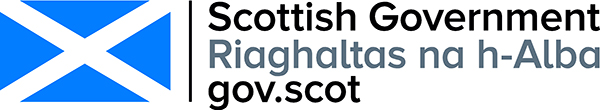 Consultation on the Supporting Disabled Children,
Young People and their Families ResourceRESPONDENT INFORMATION FORMPlease Note this form must be completed and returned with your response.To find out how we handle your personal data, please see our privacy policy: https://beta.gov.scot/privacy/ Are you responding as an individual or an organisation?  	Individual	OrganisationFull name or organisation’s namePhone number Address Postcode EmailThe Scottish Government would like your permission to publish your consultation response. Please indicate your publishing preference:	Publish response with name	Publish response only (without name) 	Do not publish responseWe will share your response internally with other Scottish Government policy teams who may be addressing the issues you discuss. They may wish to contact you again in the future, but we require your permission to do so. Are you content for Scottish Government to contact you again in relation to this consultation exercise?	Yes	NoCONSULTATION QUESTIONSThis document contains brief explanations of the content included in the Draft Framework. Please refer to the full Consultation Document, available for download separately, to answer in more detail.    1. Title2. FormatThe format of this resource will be primarily digital, so that it is responsive to the real world, and changes as improvements are made. The resource will be underpinned by a commitment to communicate the content in ways that are inclusive (easy to understand) and accessible (for example in Easy Read). It is also important for children and young people to access as much of this information as they wish, therefore a version aimed specifically at them will be considered. 3. Our Vision for the Resource (page 3)We aim to provide clear, accessible information on national policies, entitlements, rights and the different options for support available.  The guides to policies will be interspersed with examples and real life case studies to showcase what best practice looks like.4. The Big Picture: Understanding the Wider Impacts of Disability (page 5)This section aims to introduce people to complex issues such as multiple discrimination, poverty and adverse childhood experiences. It explores how Scotland is working to mitigate their impact in a general sense, but also recognises that these issues often disproportionately affect people with disabilities.5. SECTION 1: Rights and Information Awareness (page 8)This section focuses on broad topics such as Human Rights and the role of advocacy as an important mechanism for realising those rights.  The section also looks at the different ways we communicate and addresses the specific information needs of disabled children, young people and their families by recognising key issues and concerns. 6. SECTION 2: Accessibility of Support (page 16)A core aim of the resource is to provide information on the support available to the families of disabled children and young people.  This section is designed to be a starting point for the families of disabled children and young people to find out about the kinds of support available to them, to empower individuals and communities and to promote a fairer Scotland for all. 7. SECTION 3: Transitions (page 48)Transition is the period when young people develop from children to young adults.  It is not a single event, such as leaving school, but rather a growing-up process that unfolds over several years and involves significant emotional, physical, intellectual and physiological changes.  During this period young people progressively assume greater autonomy in many different areas of their lives and are required to adjust to different experiences, expectations, processes, places and routines.  Transitions also impact on the family or those who care for the young person.8. GENERAL QUESTIONSEND OF CONSULTATIONQ6 Please indicate whether the information within the about each of the following topics is sufficient?Q6 Please indicate whether the information within the about each of the following topics is sufficient?Q6 Please indicate whether the information within the about each of the following topics is sufficient?Q6 Please indicate whether the information within the about each of the following topics is sufficient?Yes No Don’t know National Policy ContextGetting it Right for Every Child Health and social careSelf-Directed SupportMental HealthSupport for the whole familyHousing OptionsFinancial SupportEarly Learning and Childcare/Education system Access to/links with local community Making accessible journeys/accessible travel and holidaysSafety and JusticeQ8 Please indicate how you would rate the usefulness of the information within the resource about each of the following topics?Q8 Please indicate how you would rate the usefulness of the information within the resource about each of the following topics?Q8 Please indicate how you would rate the usefulness of the information within the resource about each of the following topics?Q8 Please indicate how you would rate the usefulness of the information within the resource about each of the following topics?Q8 Please indicate how you would rate the usefulness of the information within the resource about each of the following topics?Q8 Please indicate how you would rate the usefulness of the information within the resource about each of the following topics?Very usefulUsefulNeutral Not very usefulNot at all usefulThe rights of disabled children, young people and their familiesNational policies relating to disabled children, young people and their familiesThe support available to disabled children, young people and their familiesAccess to support for disabled children, young people and their families